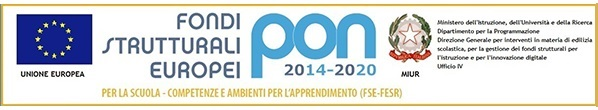 ISTITUTO COMPRENSIVO “G. PASCOLI” di Scuola dell’Infanzia, Primaria e Secondaria di I Grado	P.zza Paolo Ercole, 6 – 15023 Felizzano (AL) – CF: 96034370062Tel. 0131-791122 sel. 2 – FAX 0131-791395www.icpascoli-felizzano.gov.it  email: icpascoli-felizzano@libero.it – alic81800q@istruzione.it – PEC: alic81800q@pec.istruzione.itProt. 1495									Felizzano, 12/03/2018							Alle insegnanti  Reforti Tribbio Maria Luisa    Guasco Bruna Luisa									Agli Atti / Albo on lineCUP: G17D16000000001OGGETTO: 	Incarico DOCENTI COLLABORATORI progetto: “BIBLIOTECHE SCOLASTICHE INNOVATIVE” concepite come centri di informazione e documentazione anche in ambito digitale (Piano nazionale Scuola Digitale) – Avviso pubblico 13 maggio 2016, n. 7767LETTERA DI INCARICO PER PRESTAZIONE ATTIVITA’ AGGIUNTIVA.IL DIRIGENTE SCOLASTICOVISTO		l’Avviso pubblico Prot. 7767 del 13 maggio 2016 del MIUR-Dipartimento per la programmazione e la gestione delle risorse umane, finanziarie e strumentali-Direzione generale per interventi in materia di edilizia scolastica, per la gestione dei fondi strutturali per l’istruzione e per l’innovazione digitale, avente ad oggetto la realizzazione da parte delle istituzioni scolastiche ed educative statali di Biblioteche scolastiche innovative, concepite come centri di formazione e documentazione anche in ambito digitale- Piano Nazionale Scuola Digitale (PNSD);VISTO		il Decreto n. 341 del 7 agosto 2017 del Direttore della Direzione Generale per interventi in materia di edilizia scolastica, per la gestione dei Fondi strutturali per l’istruzione e l’innovazione digitale, con il quale è stata approvata la graduatoria di merito formulata dalla Commissione di valutazione relativa alla selezione pubblica per la realizzazione da parte delle istituzioni scolastiche ed educative statali di Biblioteche scolastiche innovative, concepite come centri di informazione e documentazione anche in ambito digitale – Piano Nazionale Scuola Digitale (PNSD);VISTA		la delibera n. 2 del 09/02/2018 di approvazione del Programma Annuale dell’esercizio finanziario 2018 nel quale è inserito il Progetto autorizzato e finanziato;CONSIDERATO	che per la realizzazione del progetto in parola si rende necessario reperire e selezionare personale esperto per l’attività di coordinamento e gestione:VISTO		l’avviso pubblico prot. 1193 del 27/02/2018 per il reclutamento per il personale interno all’istituzione scolastica per n. 3 unità personale docente (1 referente-coordinatore e 2 docenti collaboratori alla gestione) e n. 1 unità personale A.T.A. (Assistente Amministrativo contabile) per la realizzazione del Progetto Avviso Miur AOODGEFID 0007767 del 13/05/2016; VISTA	con nota prot. 1456 del 09/03/2018 la Dichiarazione del Dirigente scolastico di non avere provveduto alla nomina della Commissione di Valutazione, in quanto pervenuta una sola candidatura per le figure professionali richieste;ESAMINATI		i curricula dei candidati  dal quale si evince il possesso dei requisiti a svolgere l’incarico di Docente Collaboratore;CONSIDERATO	che, poiché sono pervenute solo due candidature non occorre procedere a predisporre una graduatoria e pertanto non vi sono aventi diritto a presentare ricorso avverso l’individuazione delle insegnanti  Reforti Tribbio Maria Luisa e Guasco Bruna Luisa, non si rende necessario attendere i 15 giorni dalla pubblicazione all’albo dell’esito della selezione;CONFERISCE L’INCARICOAlle insegnanti a tempo indeterminato Reforti Tribbio Maria Luisa, nata ad Alessandria (AL) il 08/08/1962, residente a Solero (AL) in via Risorgimento 5; e Guasco Bruna Luisa, nata ad Asti (AT) il 14/05/1957, residente a Solero (AL), via Goito 34,  che svolgeranno nell’ambito del Progetto “BIBLIOTECHE SCOLASTICHE INNOVATIVE” i seguenti incarichi:Partecipare agli incontri di organizzazione del progetto con il Dirigente scolastico;Contribuire alla catalogazione del patrimonio librario;Contribuire alla gestione del prestito bibliotecario;Utilizzare la piattaforma per la gestione dei prestiti, fornire le credenziali agli utenti che accederanno al servizio;Rendicontare puntualmente il Dirigente sullo stato di attuazione del progetto;Produrre una relazione finale;Svolgere le attività fuori dell’orario di lavoro;Produrre timesheet puntuale per ogni singolo giorno e ora di svolgimento della attività attuative del progetto.Per l’espletamento della suddetta attività amministrativa sarà corrisposto alle S.V.  il compenso orario lordo pro-capite, omnicomprensivo di oneri riflessi a carico dello Stato di € 23,22 (C.C.N.L. 2006/09), per un totale di € 348,30 (tot. € 696,60) pari a ore 15 cadauna  che dovranno essere svolte al di fuori dell’orario di servizio ordinario e documentate tramite trascrizione su apposita modulistica, debitamente compilata in ogni sua parte.Il presente incarico potrà essere revocato in qualsiasi momento, nel caso in cui venissero meno i presupposti previsti nelle disposizioni in oggetto.									IL DIRIGENTE SCOLASTICO									      Sara Pierfranca Caligaris 									   Firma autografa sostitutita  a mezzo stampa   Ai sensi dell’art.3, comma 2, del D.Lgs. 39/93